                                   Plán činnosti – červen 2018      	                                                                                                                           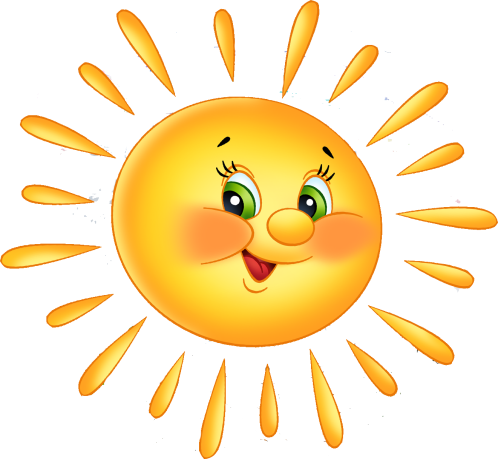 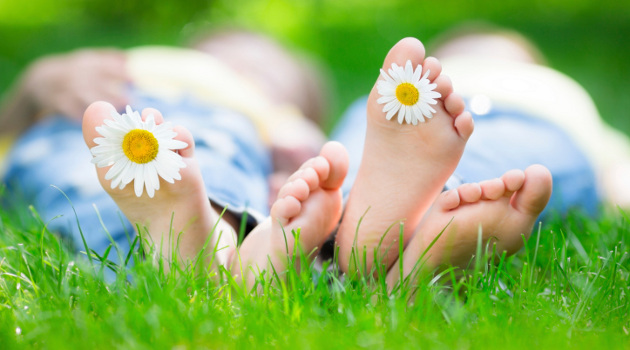 DatumČasMístoObsahPartnerVstupnéZodp.28. 5.PrůběžněVe třídáchIB – Modré nebe nad hlavouPodtéma – Modrá planetaV rámci tématu probíhá v MŠ výukový projekt „Voda“Pg. pracovnice1. 6. 9,00ZŠ B. NěmcovéPohádkový dopoledne pro předškolní dětiZŠ B. NěmcovéA Obzinová6. 6.15,30MŠ TyršovaSchůzka s rodiči nově zapsaných dětí  na šk. rok 2018-19RodičeJ. Matlochová7. 6.8,30 – 11,30Fotbalové hřiště - Lipová-lázněPohybové hry – pro předškolní dětiFotbalistiJ. Matlochová11. 6.12. 6.13. 6.8,30 – 14,30Dolní MoravaŠkolní výlet – „Mamutíkův vodní park“VčeličkyBeruškySluníčka250,-J. Matlochová13. 6.14,00-16,00MŠ DittersdorfovaPrázdninové platbyRodičeL. Pecinová14. 6.16,30Kino PohodaJeseníkSlavnostní rozloučení s předškoláky – „Tudle nudle“ – pasování plné špásováníRodičeSergej Sanža - BrnoJ. MatlochováA Obzinová18. 6.PrůběžněVe třídáchIB – Barevný svět kolem násPg. pracovnice21. 6. 16:30MŠSpaní v mateřské škole pro děti odcházející do 1. tř. ZŠPg. pracovnice28. 6.6,48 – 9,0011,00 – 16,00MŠDKonečné vyúčtování plateb předškolních dětíRodičeL.Pecinová29. 6.6,48 – 9,0011,00 – 16,00MŠTKonečné vyúčtování plateb předškolních dětíRodičeL.Pecinová20. 8.21. 8.MŠTMŠDInkasní platby - ZÁŘÍL.Pecinová3. 9.4. 9.6,48 – 9,0011,00 – 16,00MŠTMŠDPlatby v hotovosti - ZÁŘÍRodičeL.Pecinová